EAST SUSSEX COUNTY COUNCIL JOB DESCRIPTION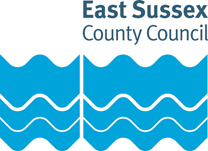 JOB TITLE: Parenting Practitioner DEPARTMENT: Children’s ServicesLOCATION: CountywideGRADE: East Sussex Single Status 9RESPONSIBLE TO: Practice Manager - Parenting and the Parenting Coordinator Purpose of the Role:Work  with the Parenting Co-ordinator and Team manager as part of the Parenting Team to deliver evidence based parenting interventions to parents of 0-18 year old children and young people. Provide parenting packages of support for identified families; assess, plan and co-ordinate the support required to address their needs.The Parenting Practitioner will work preventatively and also intervene with families where the children are considered to be at risk and have behavioural, social and emotional difficulties.Key tasks:Take a lead in coordinating and delivering individual and group parenting intervention programmes for parents of children with behavioural, social and emotional difficulties and other targeted groups across the area. Support the work of the Parenting Coordinator in raising awareness of parenting issues and strategies with parents within the community and relevant agencies across the area.Deliver parenting programmes flexibly in a range of different settings and working with partners form other statutory and voluntary organisation. Successfully publicise and recruit to parents and carers to attend parenting programmes, identifying gaps and opportunities in delivering and organising relevant activity.Keep careful records and monitor families progress, both prior to and following intervention, responding to concerns that may be raised by parents/carers and seek appropriate solutions.Establish links between the project and existing parent support groups and networks across the area.Represent the parenting work at events.Participate in peer supervision and reflective practice.  To complete and maintain parenting training / accreditation ensuring that work is of high quality and meets the required standards.Work closely with other partners in supporting parents through the process and leading on key elements of work to resolve conflict and prevent family breakdown.Apply sensitive approaches when handling issues pertaining to confidentiality, information sharing, the rights of families and the responsibilities of parents and professionals.Link closely with other members of Children’s Services and partner agencies, where relevant, and ensure that young people identified as requiring additional support are referred on accordingly.EAST SUSSEX COUNTY COUNCIL PERSON SPECIFICATIONEssential key skills and abilities		Essential education and qualifications.Essential knowledgeDesirable knowledgeEssential experienceDesirable experienceOther essential criteriaDate (drawn up): June 2016Name of Officer(s) drawing up person specifications: Colin EdgleyJob Evaluation Reference: 8092Health & Safety FunctionsThis section is to make you aware of any health & safety related functions you may be expected to either perform or to which may be exposed in relation to the post you are applying for. This information will help you if successful in your application identify any health-related condition which may impact on your ability to perform the job role, enabling us to support you in your employment by way of reasonable adjustments or workplace support.These criteria will be assessed at the application and interview stageExcellent interpersonal and communication skills and ability to engage with parents and other professionals.Facilitation skills, the ability to deliver training and workshops. Marketing skills, the ability to promote workshops and training and successfully recruit participants.Assess individual needs and monitor progress.Coordinate parenting  assessments for families and  help address issues of need and concern. Maintenance of good productive working relationships with colleagues within the Team and other services.High level organisational skills.Management of workload and meeting of targets and deadlines.communicate clearly and confidently, orally and in writing, and to give constructive feedback.Excellent time management skills.The ability to assess parents / carers and manage risk in the community by utilising supervision and support from colleagues.Significant experience in working vulnerable families. Experience of direct work with parents and carers.Experience of working collaboratively and in partnership with a diverse range of teams services and agencies.Experience of home visiting and joint visits with other professionals.Ability to act on own initiative as a lone worker and adhere to ESCC lone worker policy.These criteria will be evidenced via certificates, or at interviewQCF level 2 in Maths and English or ability to pass an assessment at interviewA recognised Level 4 or above qualification, e.g. Working with Families, social work, community development, training or other relevant.These criteria will be assessed at the application and interview stageUnderstanding of issues affecting the parents and carers.Knowledge of the issues faced by families who are experiencing emotional difficulty which may manifest itself in harming behaviours.Knowledge of child development and family systems.Knowledge of statutory tools, powers and interventions.Accredited training in Parenting  or willingness to train.These criteria will be assessed at the application and interview stageKnowledge of agencies which are available to support young people and their families.These criteria will be assessed at the application and interview stageExperience of successfully working with vulnerable families understanding of their needs.Experience of delivering training or facilitating workshops.Experience of conducting assessments of families with complex needs.These criteria will be assessed at the application and interview stageExperience of delivering parenting programmes.Experience of delivering community based training.These criteria will be assessed at the application and interview stageEnthusiastic and motivating attitude.A commitment to achieving the best outcomes for families.Professional integrity and confidentiality.Flexible approach and committed team member.Willingness to work flexible hours, including evenings and weekends and during school holidays.The ability to embrace new ways of working and to contribute to the development of a service.Ability to demonstrate how you meet the travelling requirements of the role. FunctionApplicable to role Using display screen equipment Yes/NoWorking with children/vulnerable adultsYes/NoMoving & handling operationsYes/NoOccupational DrivingYes/NoLone WorkingYes/NoWorking at heightYes/NoShift / night workYes/NoWorking with hazardous substancesYes/NoUsing power toolsYes/NoExposure to noise and /or vibrationYes/NoFood handlingYes/NoExposure to blood /body fluidsYes/No